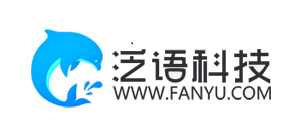 维普毕业论文（设计）管理系统用户操作手册（学生） 重庆泛语科技有限公司 二〇二三年十一月目录用户操作手册	1一、 系统登录	3二、 个人设置	31、个人信息	32、安全中心	4三、 系统主流程及操作方法	41、学生申报课题	42、学生提交答辩稿	63、学生提交过程材料	74、学生提交最终稿	7四、下载中心	8五、消息管理	81、站内信	82、公告管理	9系统登录打开网址https://cloud.fanyu.com/organ/lib/chsnenuu，输入账号和密码（账号为学号，初始密码：@123456），点击登录即可。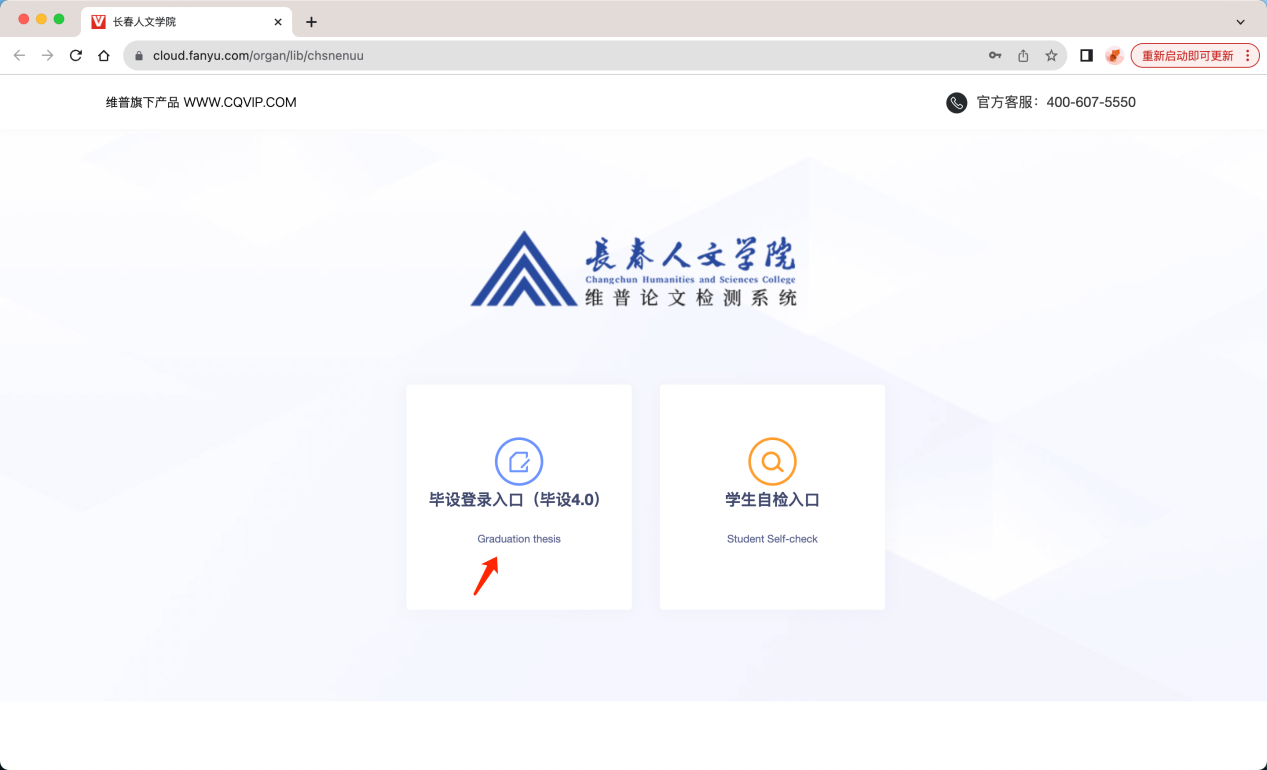 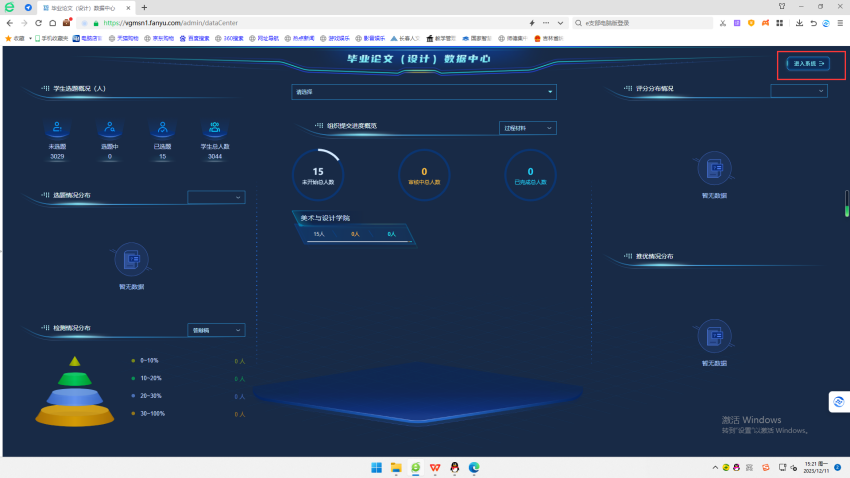 注意：如果学生角色是双学位，还需要选择一次组织；如果教师是多角色，还需要选择一次角色；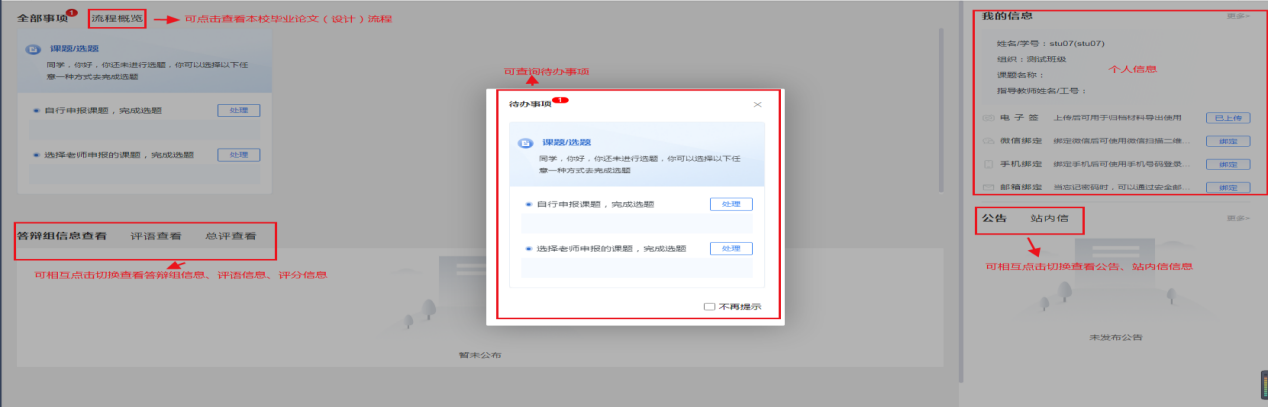 个人设置1、个人信息第一步：点击左侧菜单进入“个人设置——个人信息”，这里可以填写自己的个人信息、电子签名等。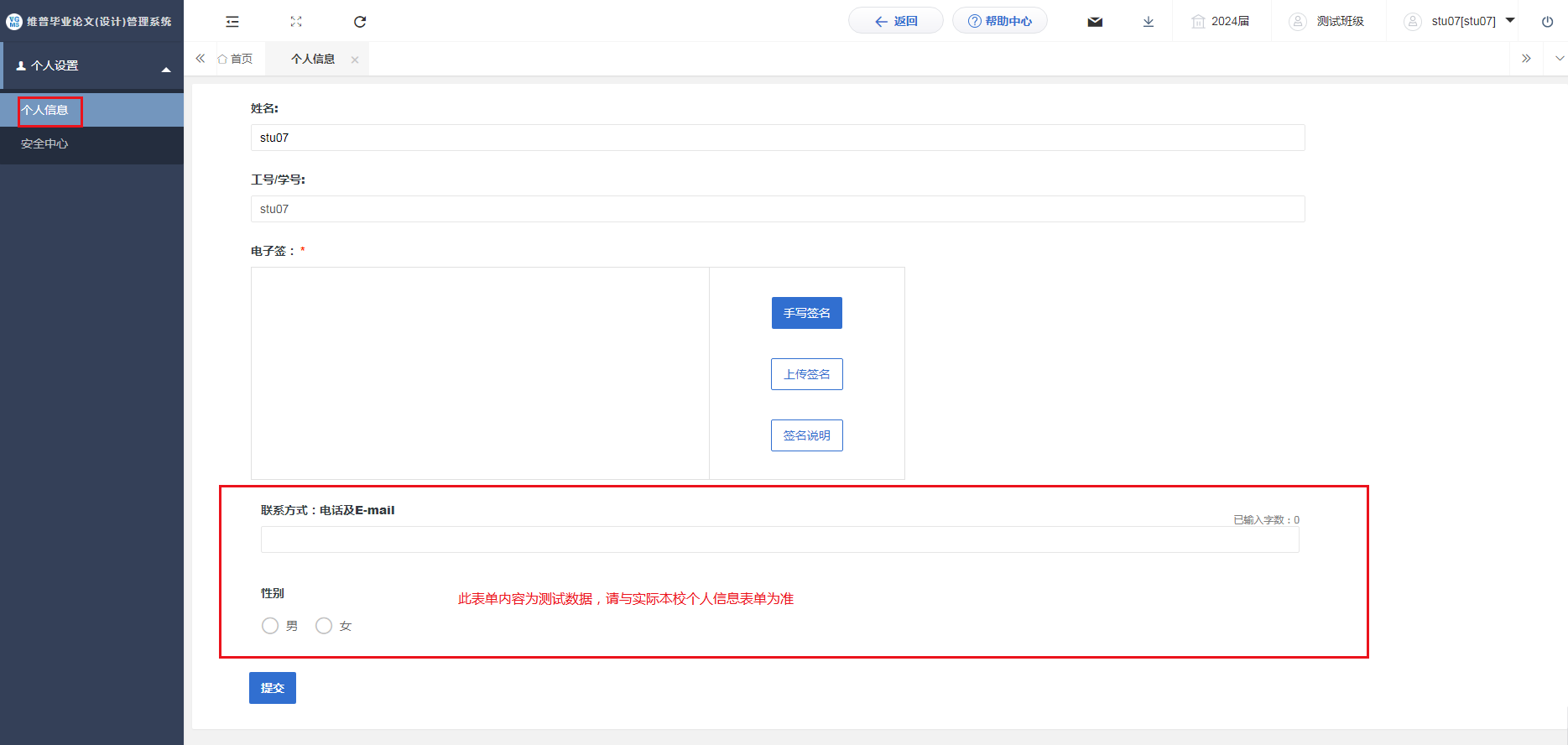 第二歩：所有内容填写无误后，点击“提交”按钮。2、安全中心第一步：点击左侧菜单进入“个人设置——安全中心”。第二步：可根据自己需求在“个人设置-安全中心”中进行绑定安全邮箱、绑定手机号、绑定微信、密码修改等操作。绑定后，可用于找回密码或系统登录。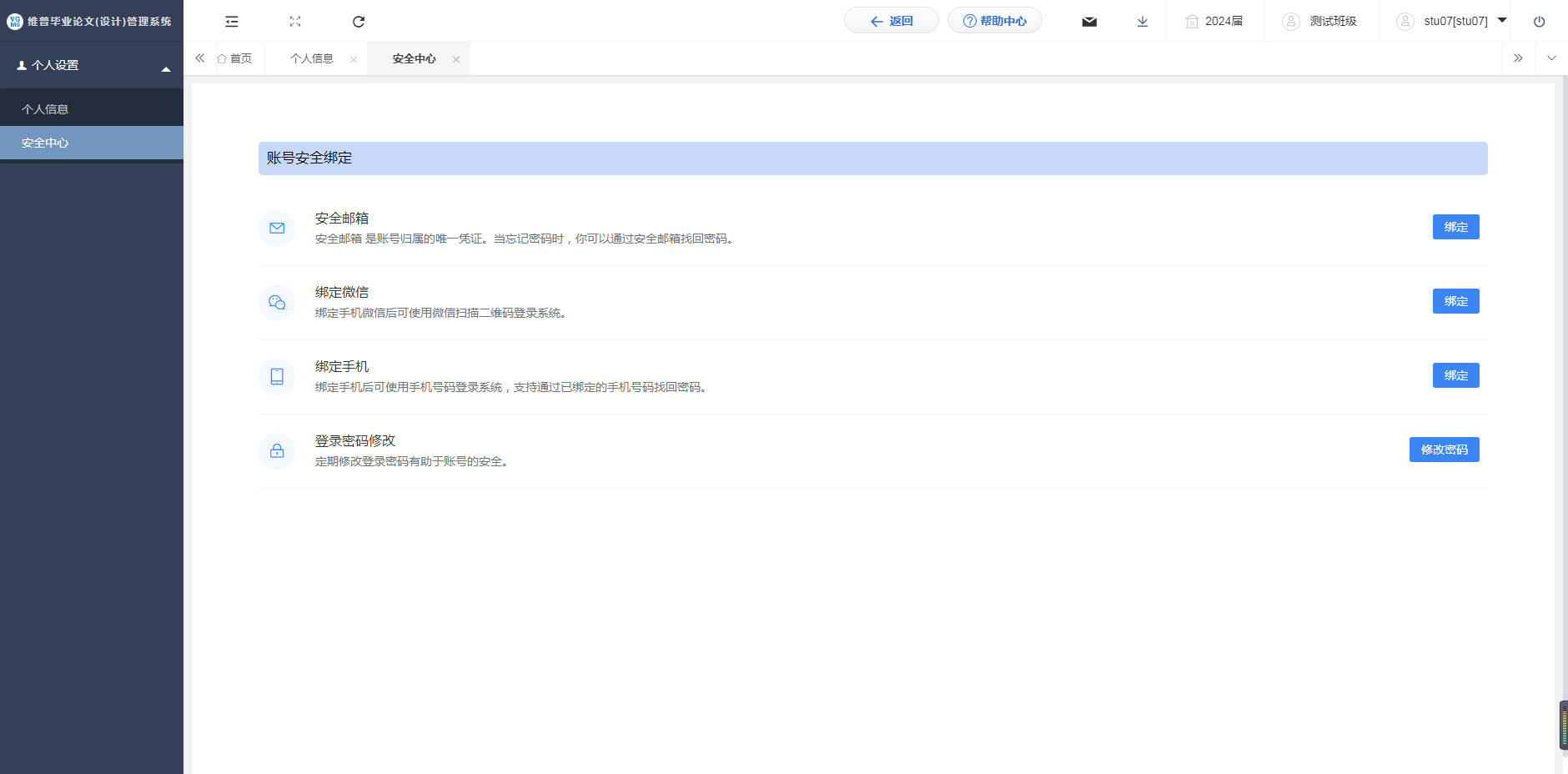 系统主流程及操作方法 1、学生申报课题第1步：用户点击左边菜单栏“选题管理”——选择“课题”，进入“申报课题”页面，在此点击“新增”即可进入申报课题详情页面——在弹窗中根据提示填写申报课题详细内容；第2步：填写完成后点击“提交”或“暂存”。提交即进入审核环节，审核退回之前不可修改；暂存并未进入下一节点，可以再次编辑修改。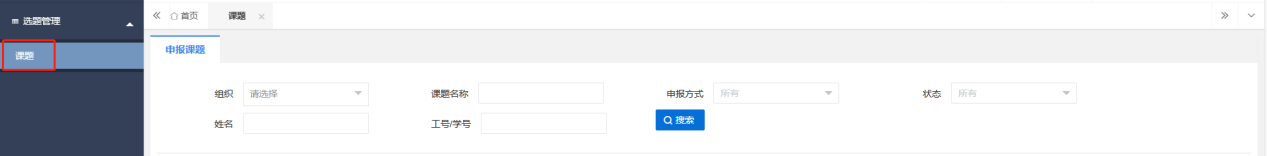 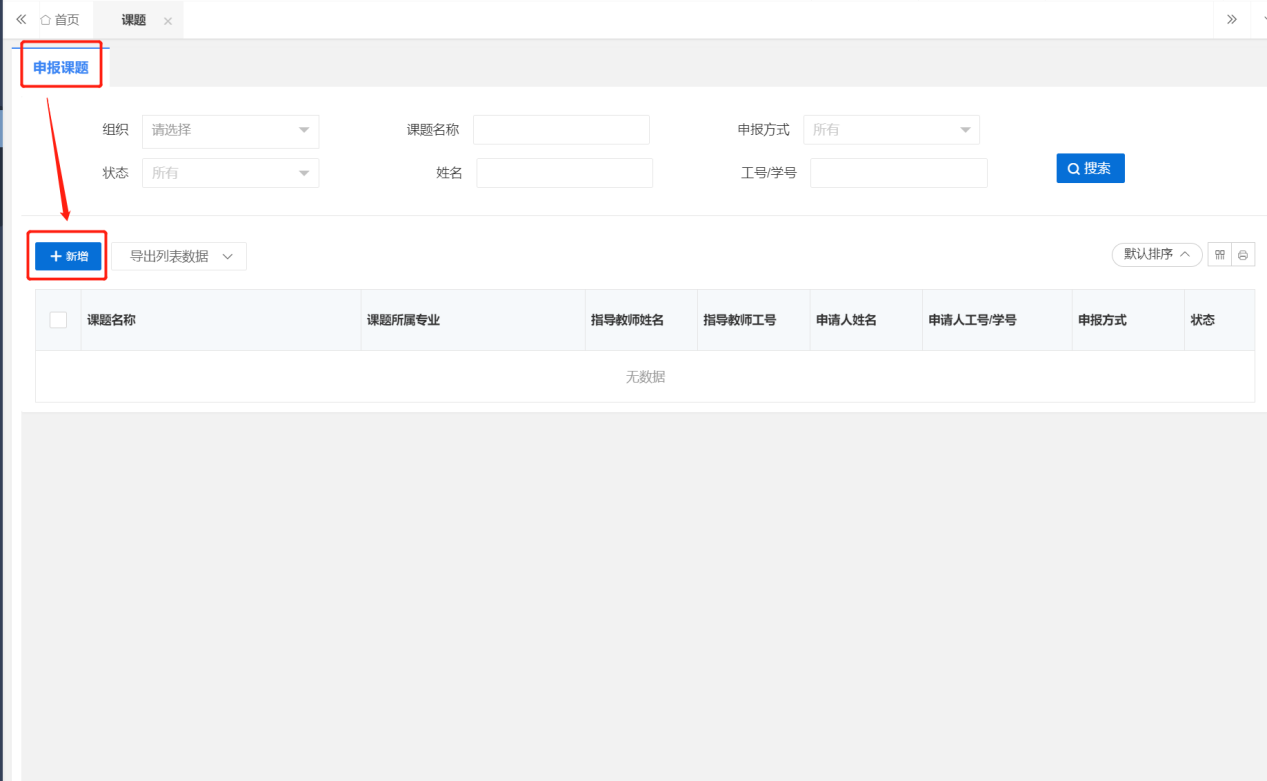 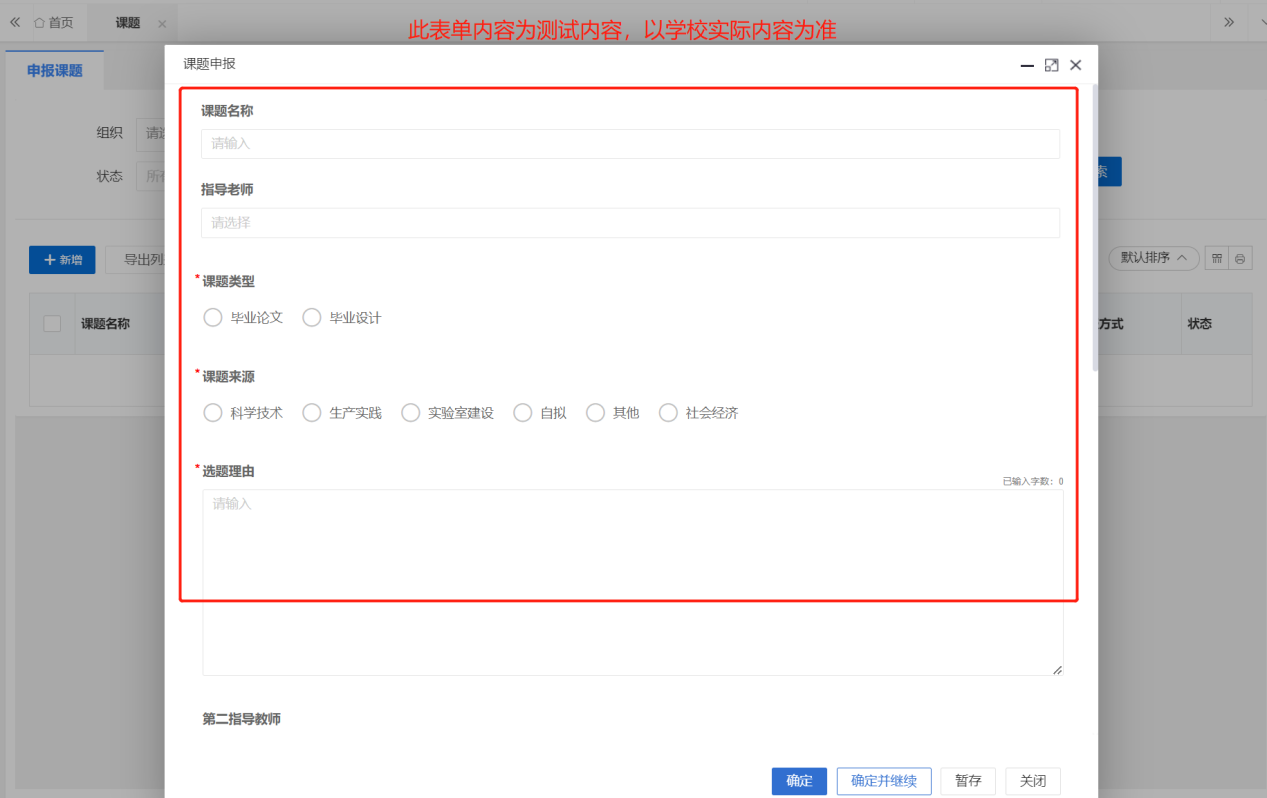 2、学生提交答辩稿第1步：用户点击左边菜单栏“过程管理”——选择“答辩稿”，进入“编辑答辩稿”页面，在此点击“编辑”按钮即可进入答辩稿详情页面——在弹窗中上传附件；
第2步：填写完成后点击“提交”或“暂存”。提交即进入审核环节，审核退回之前不可修改；暂存并未进入下一节点，可以再次编辑修改。
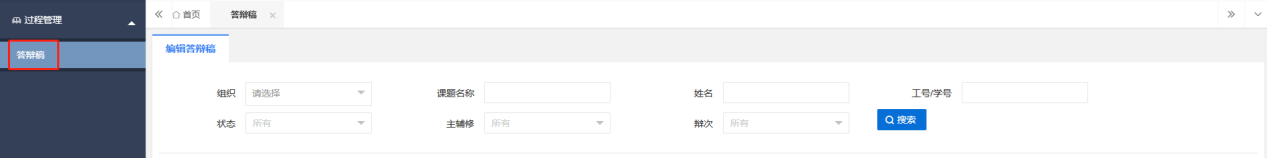 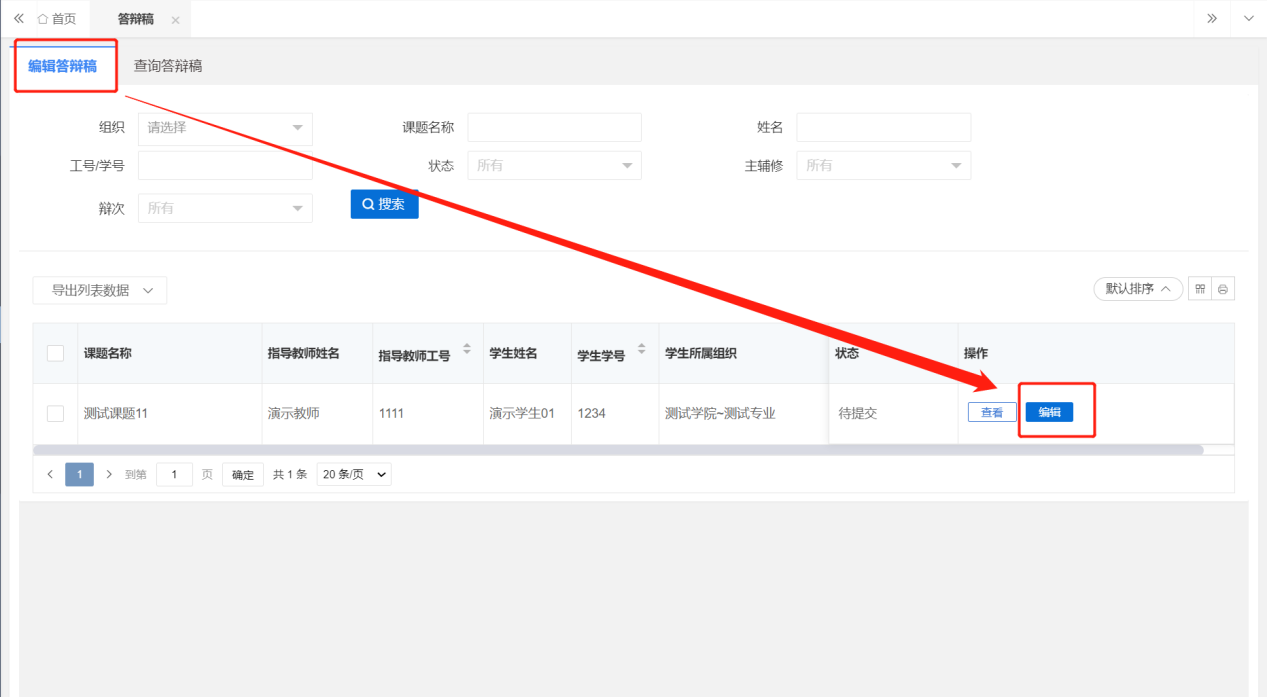 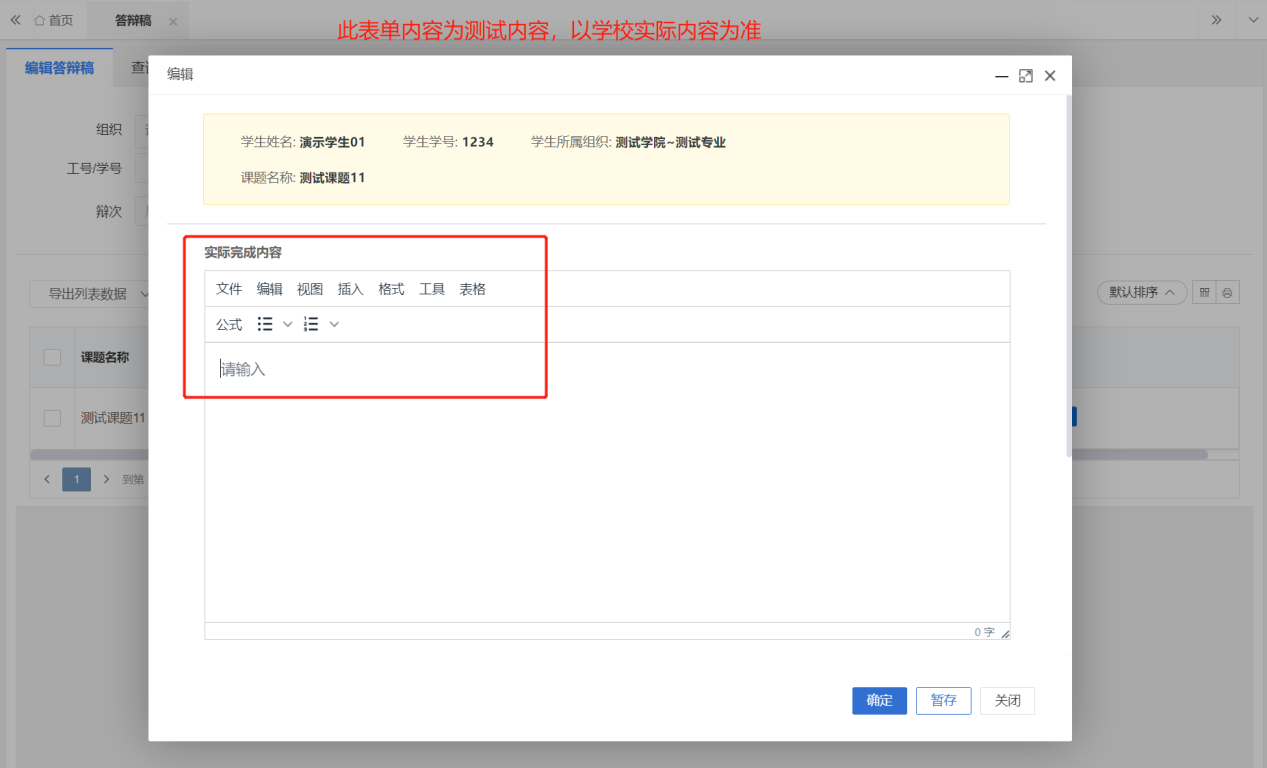 3、学生提交过程材料第1步：用户点击左边菜单栏“过程管理”——选择“过程材料”，进入“编辑过程材料”页面，在此点击“编辑”按钮即可进入过程材料详情页面——在弹窗中根据提示填写过程材料详细内容；第2步：填写完成后点击“提交”或“暂存”。提交即进入审核环节，审核退回之前不可修改；暂存并未进入下一节点，可以再次编辑修改。
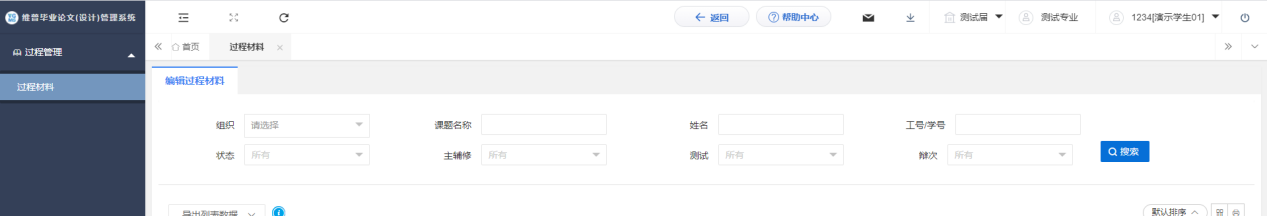 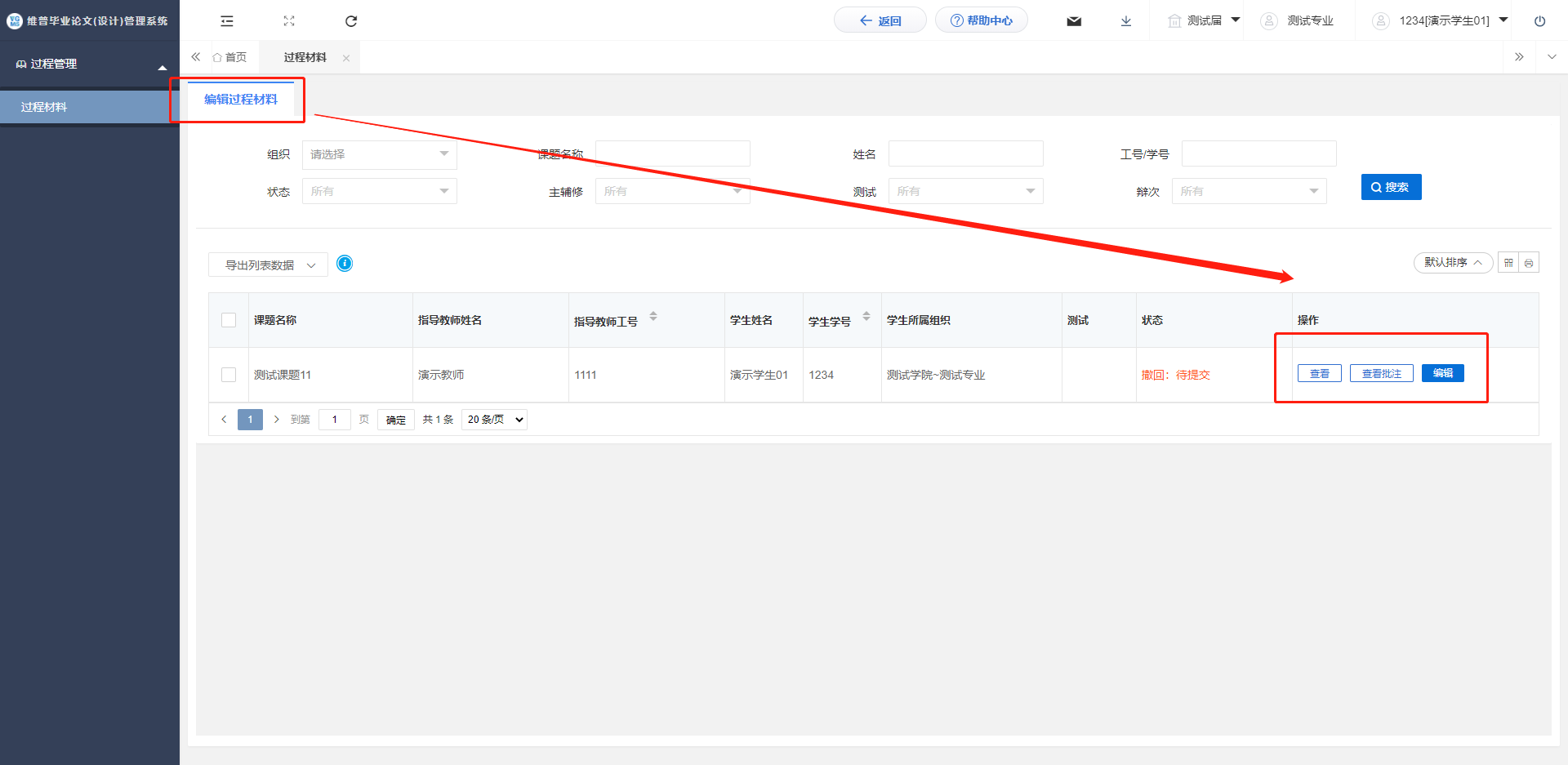 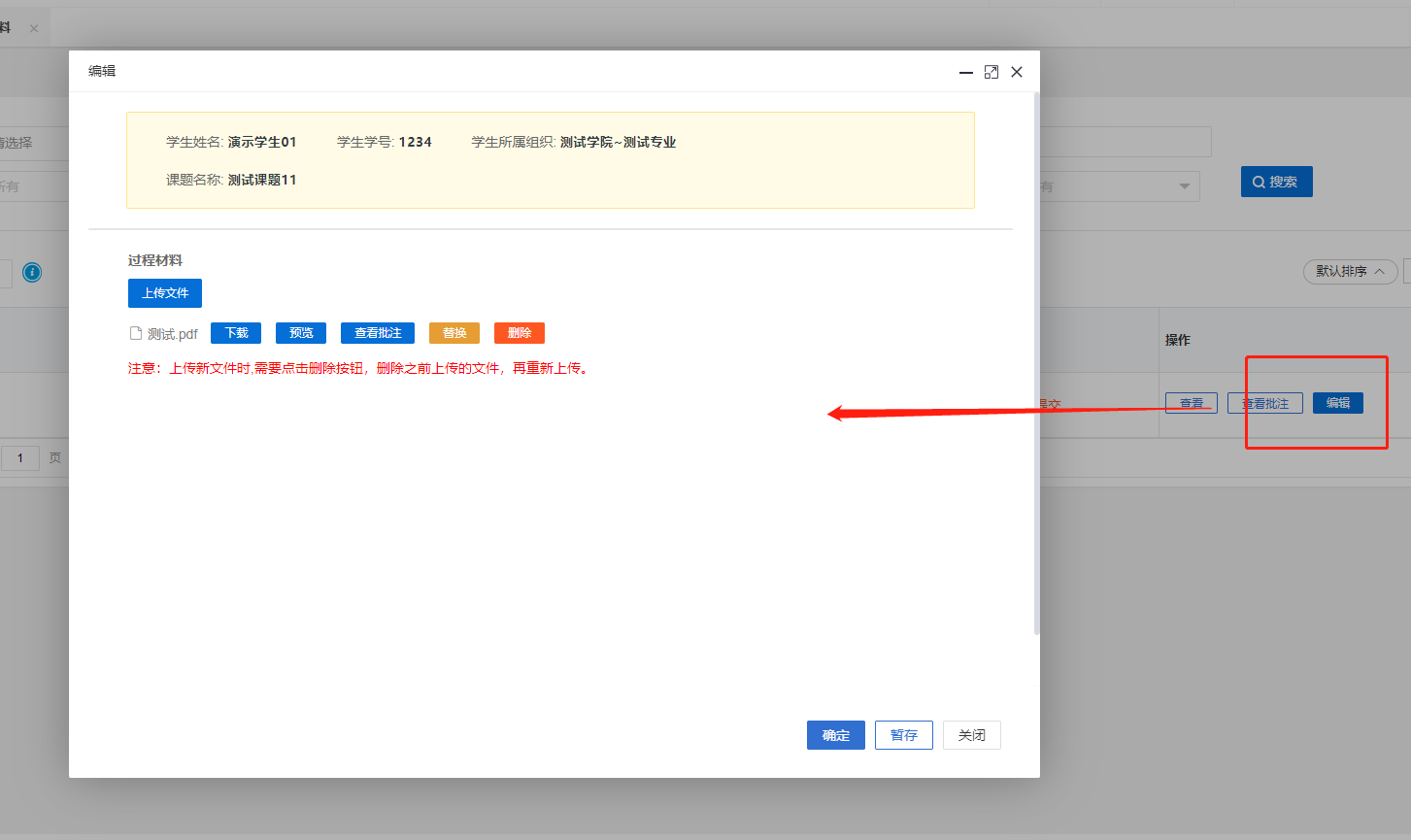 4、学生提交最终稿第1步：用户点击左边菜单栏“最终稿”——选择“最终稿”，进入“编辑最终稿”页面，在此点击“编辑”按钮即可进入最终稿详情页面——在弹窗中根据上传附件；
第2步：填写完成后点击“提交”或“暂存”。提交即进入审核环节，审核退回之前不可修改；暂存并未进入下一节点，可以再次编辑修改。
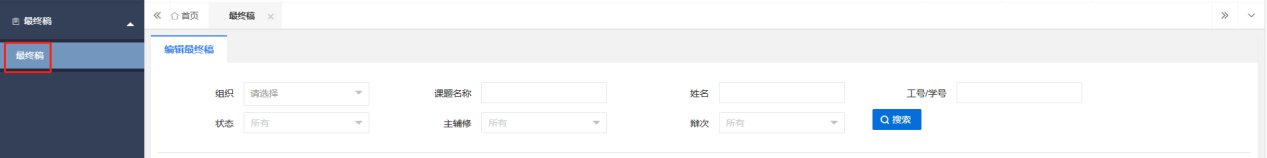 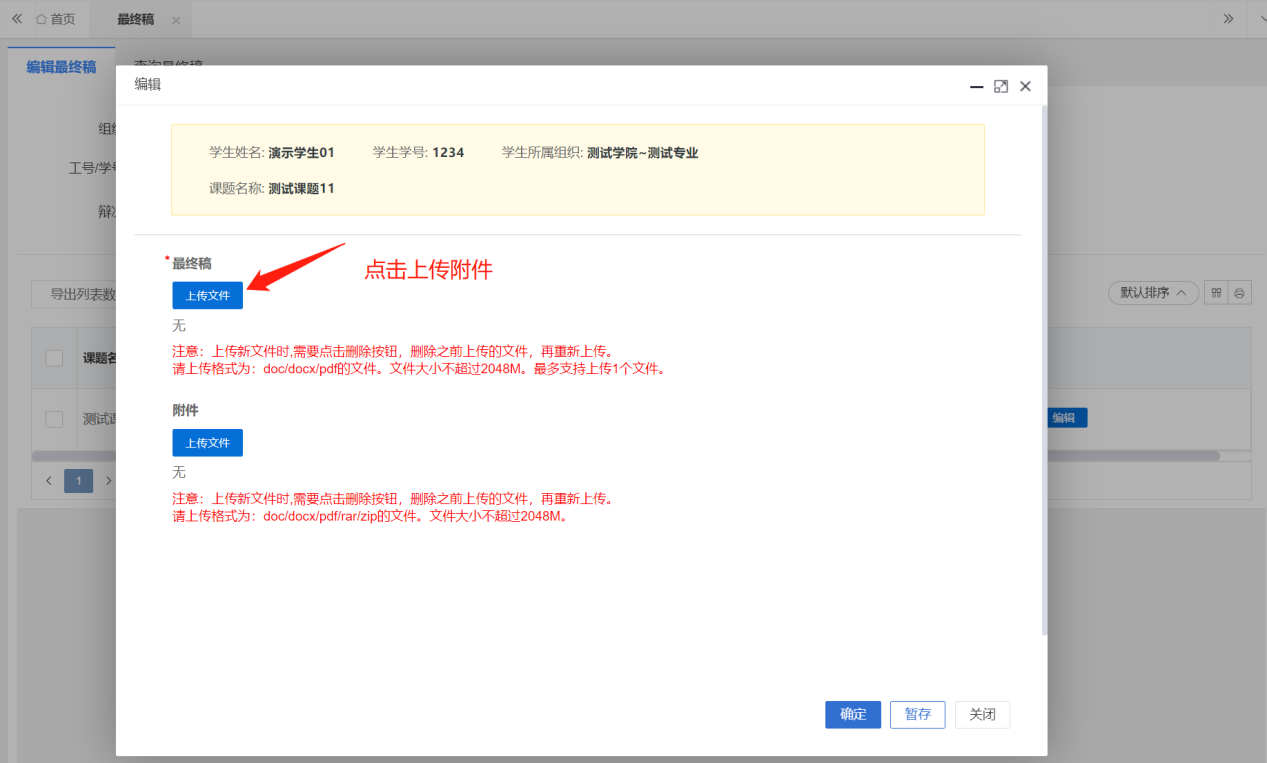 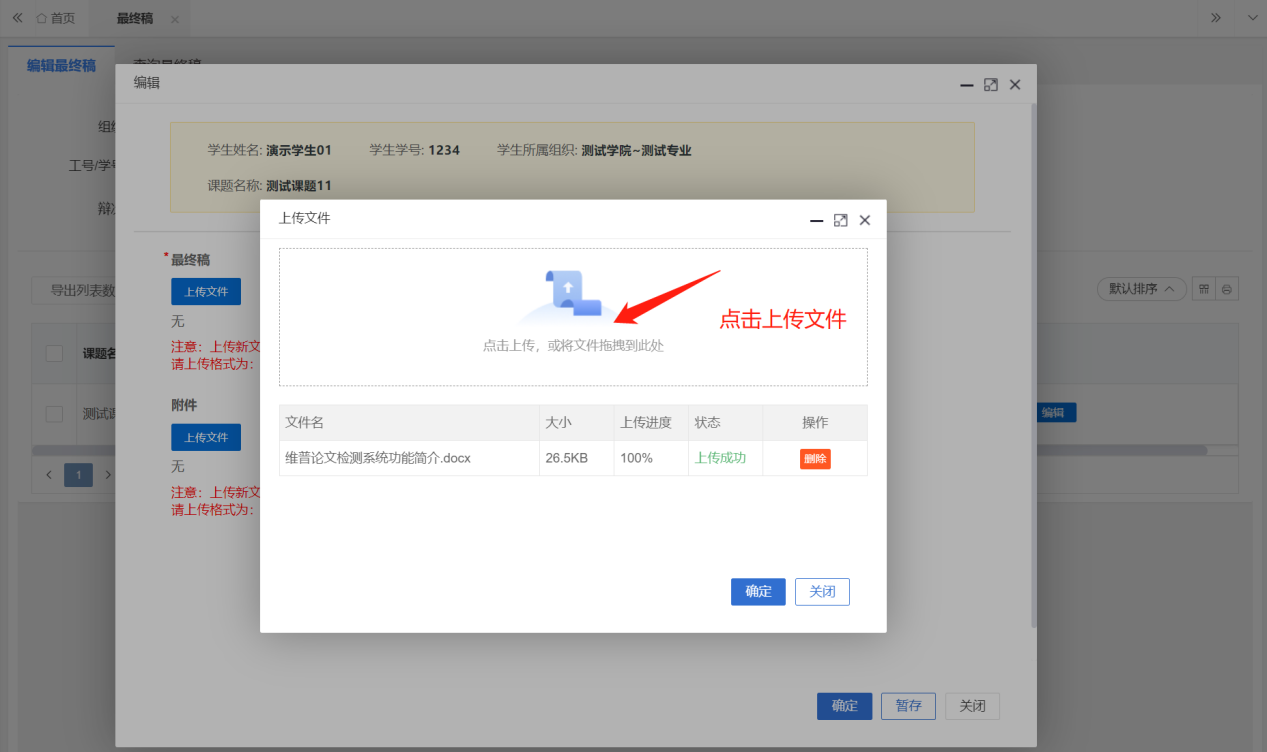 四、下载中心点击“下载中心”—“文件下载”，选中数据，点击”归档材料下载“批量下载各个流程上传的文件。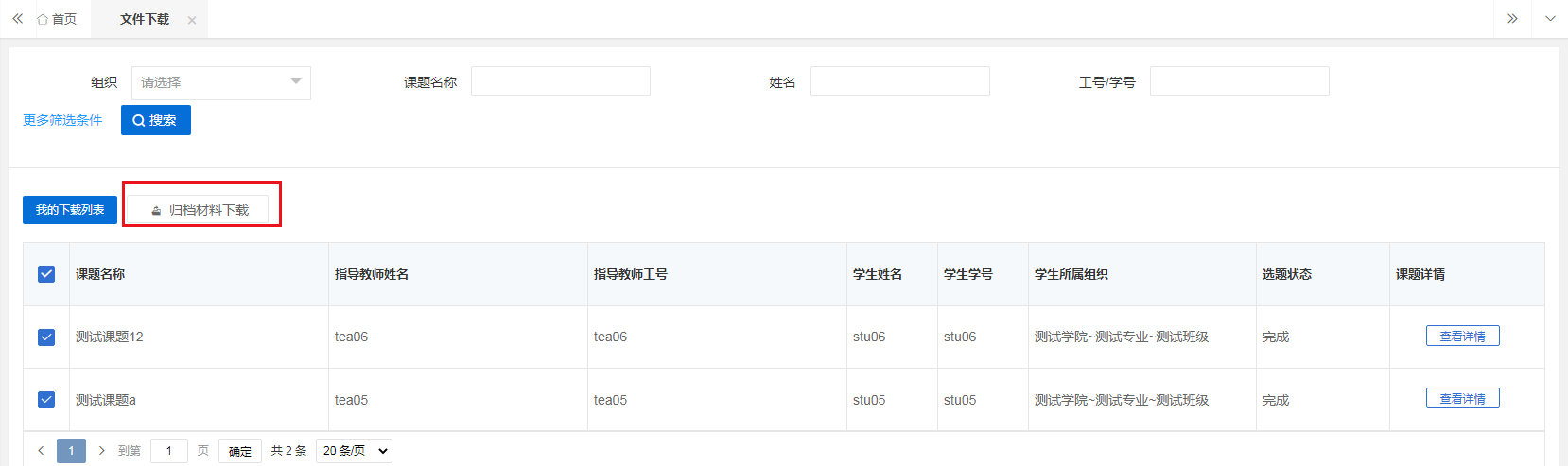 五、消息管理1、站内信★第1步：点击左侧菜单进入“消息管理”—“站内信”。可以进行站内信的查阅与发送。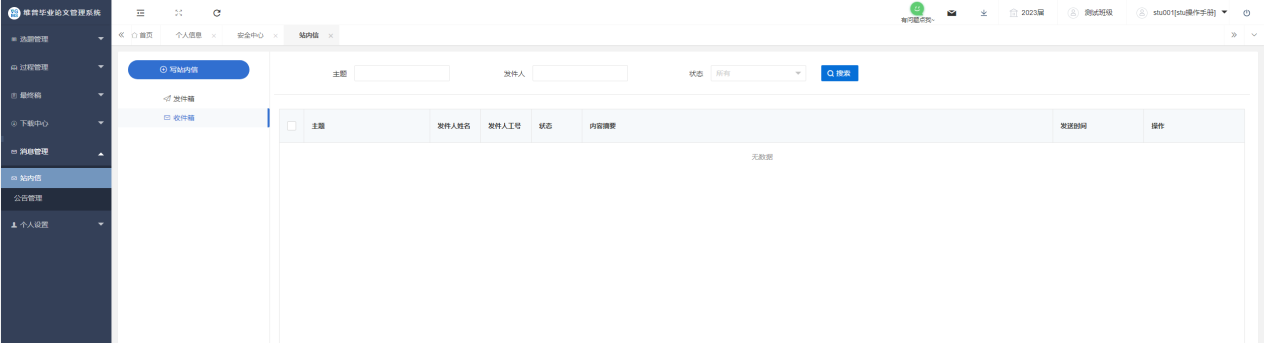 2、公告管理★第1步：点击左侧菜单进入“消息管理”—“公告管理”。可以查看学校学院发布公告内容。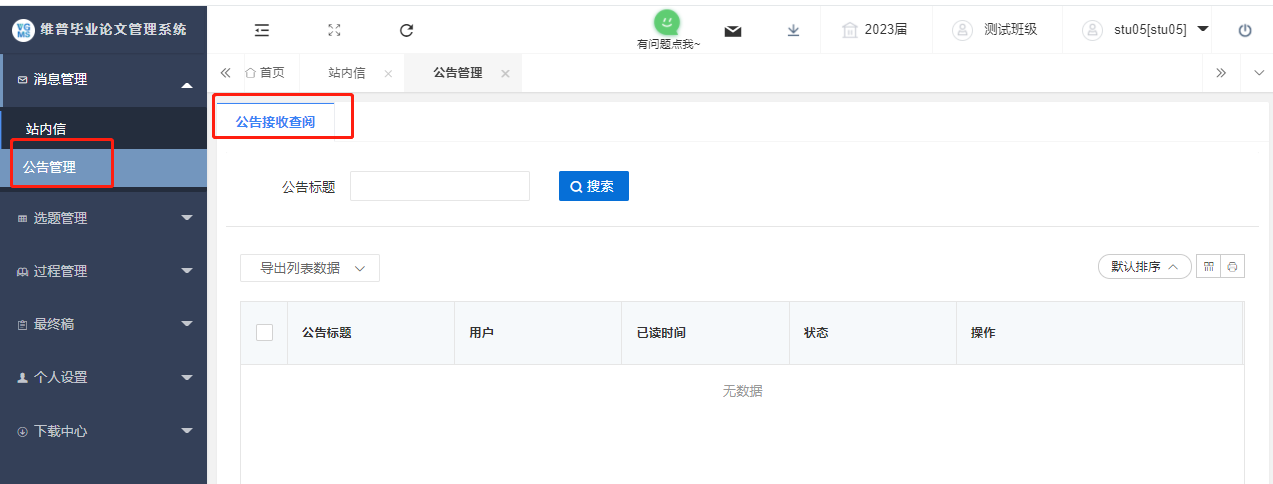 